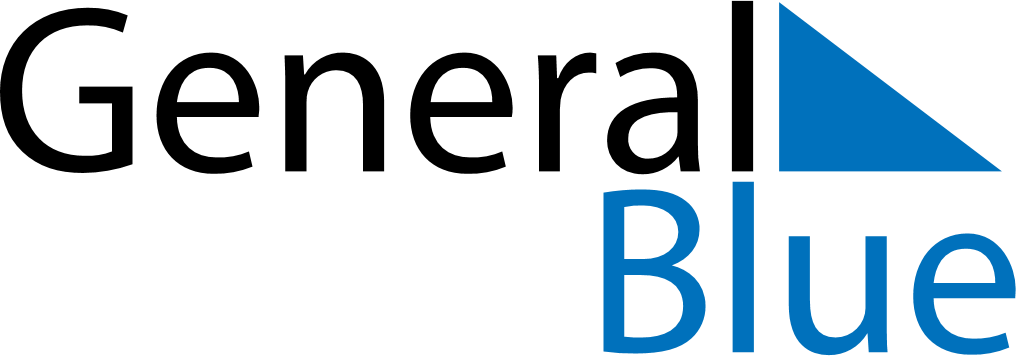 December 2024December 2024December 2024December 2024December 2024December 2024Skogn, Trondelag, NorwaySkogn, Trondelag, NorwaySkogn, Trondelag, NorwaySkogn, Trondelag, NorwaySkogn, Trondelag, NorwaySkogn, Trondelag, NorwaySunday Monday Tuesday Wednesday Thursday Friday Saturday 1 2 3 4 5 6 7 Sunrise: 9:27 AM Sunset: 2:40 PM Daylight: 5 hours and 12 minutes. Sunrise: 9:30 AM Sunset: 2:38 PM Daylight: 5 hours and 8 minutes. Sunrise: 9:32 AM Sunset: 2:37 PM Daylight: 5 hours and 4 minutes. Sunrise: 9:35 AM Sunset: 2:35 PM Daylight: 5 hours and 0 minutes. Sunrise: 9:37 AM Sunset: 2:33 PM Daylight: 4 hours and 56 minutes. Sunrise: 9:40 AM Sunset: 2:32 PM Daylight: 4 hours and 52 minutes. Sunrise: 9:42 AM Sunset: 2:30 PM Daylight: 4 hours and 48 minutes. 8 9 10 11 12 13 14 Sunrise: 9:44 AM Sunset: 2:29 PM Daylight: 4 hours and 45 minutes. Sunrise: 9:46 AM Sunset: 2:28 PM Daylight: 4 hours and 41 minutes. Sunrise: 9:48 AM Sunset: 2:27 PM Daylight: 4 hours and 38 minutes. Sunrise: 9:50 AM Sunset: 2:26 PM Daylight: 4 hours and 36 minutes. Sunrise: 9:52 AM Sunset: 2:25 PM Daylight: 4 hours and 33 minutes. Sunrise: 9:53 AM Sunset: 2:24 PM Daylight: 4 hours and 31 minutes. Sunrise: 9:55 AM Sunset: 2:24 PM Daylight: 4 hours and 28 minutes. 15 16 17 18 19 20 21 Sunrise: 9:56 AM Sunset: 2:23 PM Daylight: 4 hours and 27 minutes. Sunrise: 9:58 AM Sunset: 2:23 PM Daylight: 4 hours and 25 minutes. Sunrise: 9:59 AM Sunset: 2:23 PM Daylight: 4 hours and 24 minutes. Sunrise: 10:00 AM Sunset: 2:23 PM Daylight: 4 hours and 23 minutes. Sunrise: 10:01 AM Sunset: 2:23 PM Daylight: 4 hours and 22 minutes. Sunrise: 10:01 AM Sunset: 2:23 PM Daylight: 4 hours and 21 minutes. Sunrise: 10:02 AM Sunset: 2:24 PM Daylight: 4 hours and 21 minutes. 22 23 24 25 26 27 28 Sunrise: 10:03 AM Sunset: 2:24 PM Daylight: 4 hours and 21 minutes. Sunrise: 10:03 AM Sunset: 2:25 PM Daylight: 4 hours and 21 minutes. Sunrise: 10:03 AM Sunset: 2:26 PM Daylight: 4 hours and 22 minutes. Sunrise: 10:03 AM Sunset: 2:26 PM Daylight: 4 hours and 23 minutes. Sunrise: 10:03 AM Sunset: 2:28 PM Daylight: 4 hours and 24 minutes. Sunrise: 10:03 AM Sunset: 2:29 PM Daylight: 4 hours and 25 minutes. Sunrise: 10:02 AM Sunset: 2:30 PM Daylight: 4 hours and 27 minutes. 29 30 31 Sunrise: 10:02 AM Sunset: 2:31 PM Daylight: 4 hours and 29 minutes. Sunrise: 10:01 AM Sunset: 2:33 PM Daylight: 4 hours and 31 minutes. Sunrise: 10:01 AM Sunset: 2:35 PM Daylight: 4 hours and 34 minutes. 